الواجب رقم 1في الرسم الموضح إذا كان |A|= 20 , |B|= 40 , |C|= 30    فما هي قيمة المحصلة  مقدارا واتجاها  : إذا كان لديك المتجه     اوجد مقدار)طول ) المتجه ثم ارسمه على المحاور xy   اوجد الزاوية التي يصنعها المتجه مع محور y2 )  إذا كان الشد في الحبل  A هو  30 N  ، فاحسب الشد في الحبل  B ومقدار  W في الشكل التالي ؟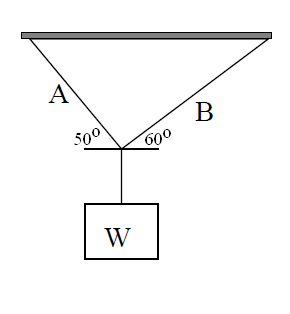 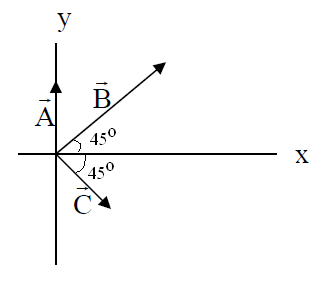 